Calendário das Provas Trimestrais -2020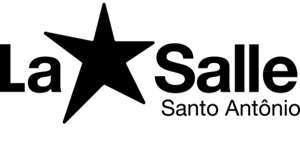 Ensino  Médio - Turno da Manhã- 3ª série 1º Trimestre 2020 – 3ª série2º Trimestre 2020 - 3ª série3º Trimestre 2020 - 3ª sérieExames Finais 2020-Ensino Médio - 3ª sérieHorários 18/052ª feira19/053ª feira20/054ª feira21/055ª feira22/056ª feira25/052ªfeira26/053ª feira7h30minAulaAulaAulaAulaAulaAulaAula8h20minAulaLíngua Port.Literatura Filosofia Sociologia Geografia Aula9h10minAula Língua Port.LiteraturaFilosofia Sociologia Geografia Aula10h20minRedaçãoLíngua Inglesa  Biologia Física MatemáticaQuímica História11h10minRedaçãoLíngua Inglesa  BiologiaFísica MatemáticaQuímica HistóriaHorários 19/084ª feira 27/085ª feira28/086ª feira31/082ª feira1º/093ª feira02/094ª feira03/095ª feira7h30minAulaAulaAulaAulaAulaAulaAula8h20minAula Língua Port.LiteraturaFilosofiaSociologiaGeografiaAula9h10minAulaLíngua Port.LiteraturaFilosofiaSociologiaGeografiaAula10h20minRedaçãoLíngua InglesaBiologiaFísicaMatemáticaQuímicaHistória11h10minRedaçãoLíngua InglesaBiologiaFísicaMatemáticaQuímicaHistóriaHorários 18/114ªfeira 23/112ª feira24/113ª feira25/114ª feira26/115ª feira1º/123ª feira02/124ª feira7h30minAulaAulaAulaAulaAulaAulaAula8h20minAula Língua Port.Literatura Filosofia Sociologia GeografiaAula9h10minAula Língua Port.LiteraturaFilosofia Sociologia Geografia Aula10h20minRedaçãoLíngua InglesaBiologia Física Matemática Química História 11h10minRedaçãoLíngua InglesaBiologia Física MatemáticaQuímica História Horários 09/124ª feira10/125ªfeira11/126ª feira14/122ªfeira 7h30minAulaAulaAula Aula 8h20minGeografiaBiologiaHistória Sociologia9h10minGeografiaBiologiaHistória Sociologia 10h20minQuímicaLíngua Port.LiteraturaMatemáticaFísica 11h20min    QuímicaLíngua Port. LiteraturaMatemáticaFísica TURNO DA TARDETURNO DA TARDETURNO DA TARDETURNO DA TARDETURNO DA TARDE13h30minRedação--------Lín. Inglesa--------14h20minRedação--------Lín. Inglesa--------